Great Bradley Church, Suffolk: Grave Number 8Clement (Clem) Smith Clement (Clem) Smith 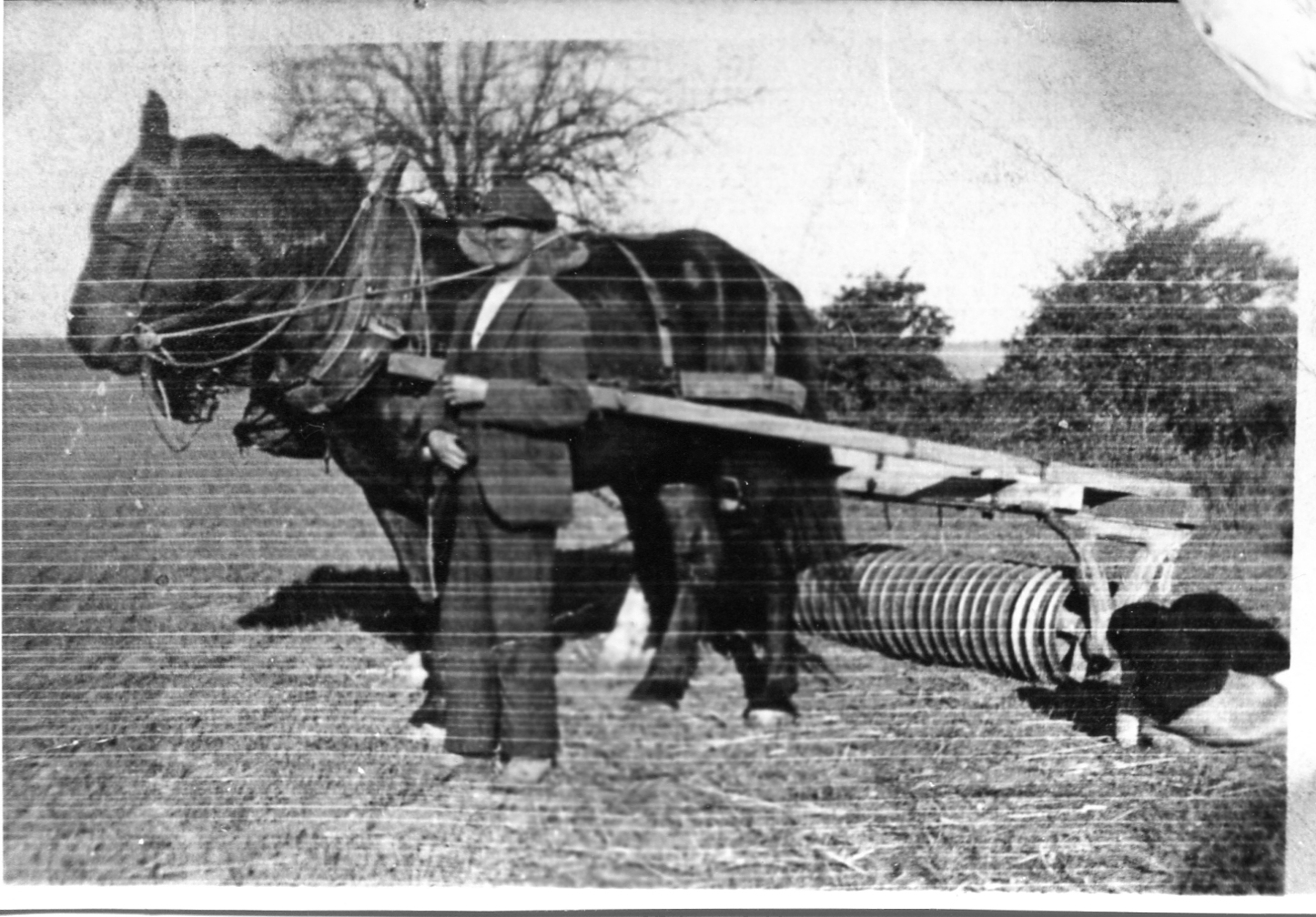 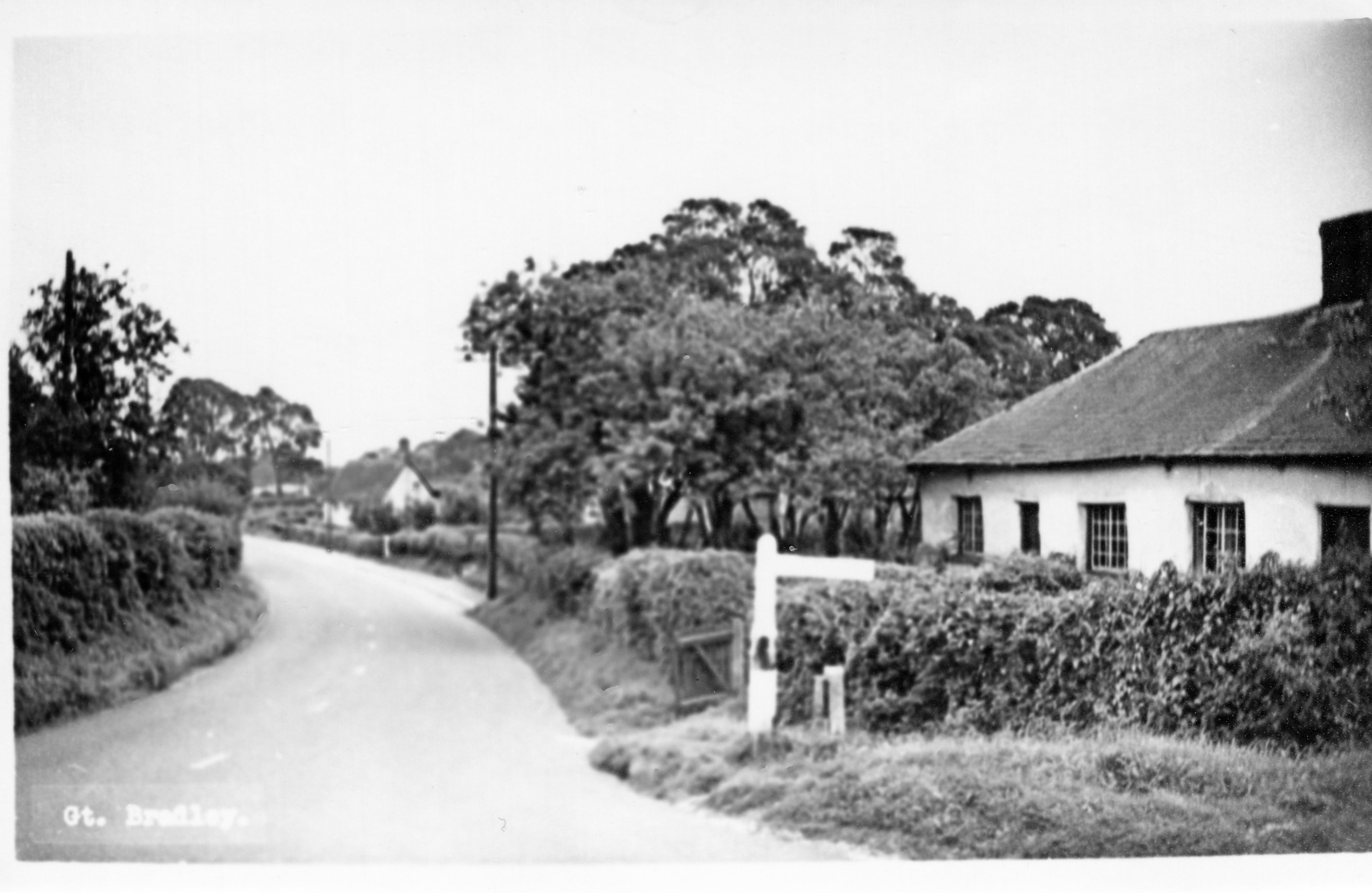 Clem Smith's house was on  the main street No gravestone1984 & 1987 plan & notes & Burial register P12, Feb 1973 confirms the grave